Week 5 Book Suggestions - Dog TalesAnderson County Library Summer Reading Program 2021The 2021 theme is “Tails & Tales.”Read any Dog Man book by Dav PilkeyGo Dog Go by P. D. EastmanIf you give a dog a donut by Laura NumeroffI want a dog by Jon AgeeA ball for Daisy by Christopher RaschkaFancy Nancy and the posh puppy by Jane O’ConnorWork, dogs, work: A highway tale by James HorvathBad dog by Mike BoldtPaw patrol books by various authorsCan I be your dog by Troy Cummings (current SC Picture Book of the Year)Dewey the library cat: A true story by Vicki MyronThese are stories your child may like, however, they are not required reading.Add some movement to your day with this Kitty High five video from GoNoodle!https://family.gonoodle.com/activities/its-raining-cats-n-dogs?utm_content=teacher&utm_medium=60539139&utm_campaign=share_link&utm_term=its-raining-cats-n-dogs&utm_source=clipboard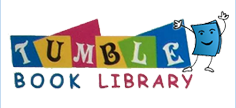 Put the e-resources here, then only print out one piece of paper.